                  COUNCILLORS PRESENT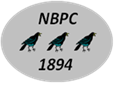 NORTH BRADLEY PARISH COUNCILMINUTES OF THE MEETING HELD REMOTELY VIA ZOOM ON MONDAY, 4 MAY 2020 @ 19:00Cllr Roger Evans (Chairman)Cllr Mrs Lee LeeCllr Nick CrangleCllr Mrs Gina LuntCllr Horace PrickettCllr Mrs Pam KettletyCllr Mrs Pam KettletyCllr Bernard ClarksonCllr Bernard ClarksonCllr Russell WillsmerCllr Russell WillsmerOne member of the public was in attendance to observe. One member of the public was in attendance to observe. ItemRecord15APOLOGIES Cllrs Mrs Jenny Joyce, Mrs Viv Regler 16DECLARATIONS OF INTEREST – None1718.118.2Unitary Cllr Horace Prickett reported that there continues to be problems with bus and train timetables. He commended WC Highways officer Mr. Pat Whyte for the good work carried out on Southwick Road which had made the pavement wider and therefore safer.Cllr Roger Evans commented on the increasing numbers of cars travelling through the village during the Covid-19 crisis and their increased speed. While it is not currently possible to carry out official speed-watch monitoring, he is seeking clarification on the possibility of undertaking an “unofficial” speed-watch within the village to maintain a presence in order to control speeding traffic. Cllr Roger Evans will be pursuing this. PMN Cllr Roger Evans has since been informed that this cannot be authorized.19MINUTESThe minutes of the meeting held on Monday 6 April, having been circulated previously, were approved and signed as a true record of the meeting. 2020.120.220.320.4MATTERS ARISING4.3  Southwick PC contribution towards Thrings CGR response to WC remains outstanding.6.1  2 Ireland – Planning officer’s email 27/4 – “It would appear that even though the local ward member has rescinded the call-in of the application we are still under negotiations as to whether it will proceed to committee, because of the level of neighbour interest. We are awaiting a decision regarding the organisation of committee meetings this week, so I will keep you informed.”6.4  Asset transfer will continue. Terms & conditions agreement has been signed in agreement with PC’s solicitor. WC solicitor will be contacting them.6.5	CGR – WC is intending to begin a consultation on draft recommendations of the Electoral Review Committee on 15 May, to run until at least 10 July.  -2121.121.221.3DEVELOPMENT CONTROL – APPLICATIONS RECEIVED20/02535/FUL: Construction of two detached houses on part of builder’s yard at rear of Apple Door, 32 Woodmarsh, North Bradley. The Parish Council resolved to object to the application for the following reasons:It contradicts policy within the parish’s Neighbourhood Plan. While the NP supports small scale schemes within the settlement boundary, this application falls outside of the settlement boundary. The Parish Council has also taken into considerations the objections of a neighbour whose letter to the Parish Council is attached to the Parish Council’s response. 20/01822/PNCOU - Application for Prior Notifications Change of Use of an Existing Office Building (B1 (a)) to 35no. Residential Dwellings (Class C3) (Revision to 19/01835/PNCOU) at Ground and First Floor, Block A, The Pavilions, WHBP. As this is a permitted change of use to dwelling and it counts towards Trowbridge’s housing supply need, the Parish Council resolved not to object. However, Parish Councillors made the following observations which it would like taken into consideration and clarified:Looking at the Transport Statement drawings, the route tested for a fire appliance is different to the proposed access route.  Will the fire route still be maintained?  Also, there is no indication in this application how refuse collection will be carried out.  Is it to combine with the other two blocks in a joint arrangement?  There are many inaccuracies in an out of date Transport Statement. Applicants should be asked to resubmit an up to date document.Tractor shed – Cllr Mrs Gina Lunt reported her concern that the garage may be being used as a dwelling. Councillors resolved to identify specific evidence to confirm this. Post meeting note: Councillors have since visited the site informally and can see no evidence of garage being used as a dwelling. 22DEVELOPMENT CONTROL - DECISIONS MADE BY WILTSHIRE COUNCIL - None20/01984/TPO 16 Woodmarsh  North Bradley  Proposal: 3 Metre Crown Reduction to Ash Tree (T1),  Remove Sun-dominant Leader from Ash Tree (T2) Crown Lift Ash Over Garage by 2 Metres NB No Objection WC Approve with Conditions23PEDESTRIAN CROSSING RELOCATION, SOUTHWICK ROAD, NORTH BRADLEYCouncillors resolved to contribute £100 (25%) towards the cost of undertaking a CAT survey of cables which could potentially have an impact upon construction.Consultation now needs to take place with those likely to be affected by the relocation and the school. 24CORRESPONDENCE None as correspondence had been circulated previously.25PARISH MAINTENANCEThe parish steward is carrying out emergency work but will assist within the parish when he is able to. Councillors should report any maintenance items to Cllr Bernard Clarkson and the clerk. Cllr Bernard Clarkson advised councillors that any issues with drains should be reported to Wiltshire Council via the mywiltshire reporting system. 2626.126.226.3FINANCEThe financial statement for month ending April 2020 was previously circulated.The financial risk assessment was reviewed and accepted.The following payments were approved and cheques signed:14DATE OF NEXT MEETING –Monday 1 June 2020, time and venue to be confirmed. The meeting closed at 7.40.Signed …………………………                          Date …………………………               